 What’s Wrong?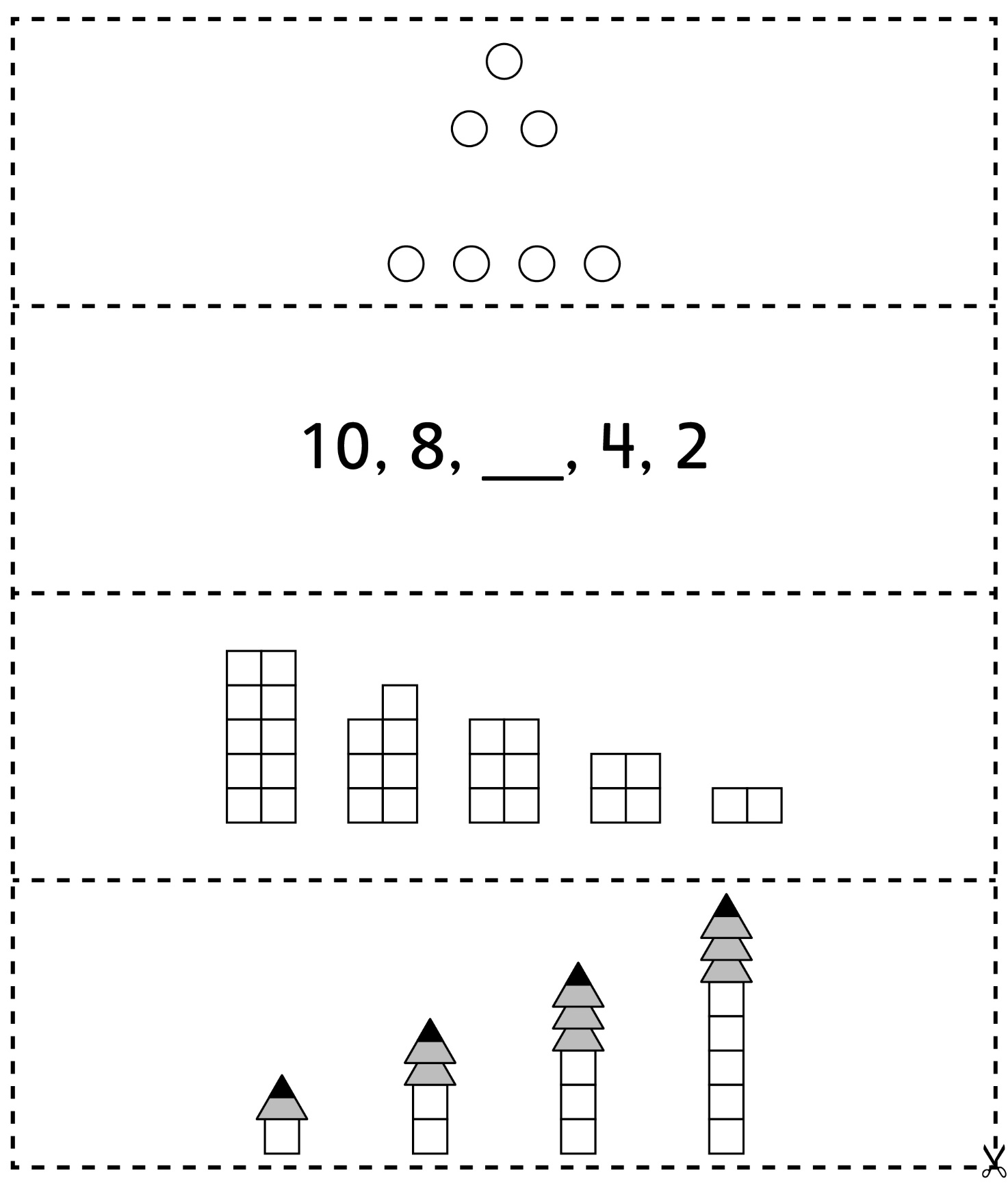 